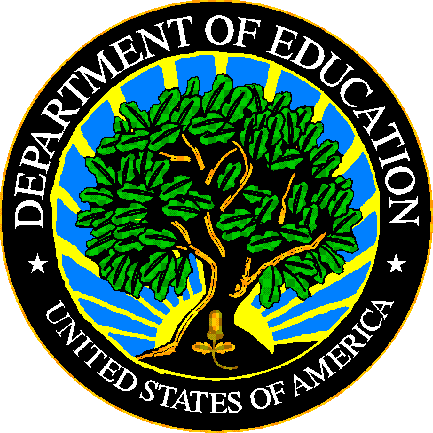 U.S. DEPARTMENT OF EDUCATIONEDPassThis technical guide was produced under U.S. Department of Education Contract No.  91990019A0008 with Applied Engineering Management Corporation.  Brandon Scott served as the contracting officer’s representative.  No official endorsement by the U.S. Department of Education of any product, commodity, service or enterprise mentioned in this publication is intended or should be inferred.This technical guide is in the public domain.  Authorization to reproduce it in whole or in part is granted.  While permission to reprint this publication is not necessary, the citation should be:  FILE 000 – File Name File Specifications – VXX.X (SY XXXX-XX), U.S. Department of Education, Washington, DC: EDFacts.  Retrieved [date] from the EDFacts Initiative Home Page.On request, this publication is available in alternate formats, such as Braille, large print, or CD Rom.  For more information, please contact the Department’s Alternate Format Center at (202) 260–0818.DOCUMENT CONTROLDOCUMENT INFORMATIONDOCUMENT HISTORYPREFACEThis document provides technical instructions for building files that are submitted through EDPass, which is an electronic system that facilitates the efficient and timely transmission of data from SEAs to the U.S. Department of Education.This document is to be used in coordination with other documentation posted on the EDFacts Initiative Home Page under EDFacts System Documentation, including:EDFacts Workbook – a reference guide to using EDPass; particularly useful to new users; contains multiple appendices, including one that explains how to use the file specifications EDPass User Guide – provides assistance to new users of EDPass; it addresses the basic mechanics of system access and data submission EDFacts Business Rules Single Inventory (BRSI) - a single inventory containing business rules applied to EDFacts data throughout the pre- submission lifecycle of that data. The inventory describes each business rule, including the EDPass rule ID, legacy rule ID, rule objective, error message, failure classification, definition, rule logic, file specifications and the data group where the business rules are appliedPlease contact the Partner Support Center (PSC) with questions about the documents.  You will find contact information for PSC and each State EDFacts Coordinator on the EDFacts Contact Page.Data submitted through EDPass are authorized by an Annual Mandatory Collection of Elementary and Secondary Education Data Through EDFacts (OMB 1850-0925, expires 6/30/2025).  EDFacts is a centralized data collection system used by the National Center for Education Statistics and grant making offices across the U.S. Department of Education (ED) to gather survey and administrative data. Data are reported by State Education Agencies (SEAs) and include data at the SEA, local education agency (LEA), and/or school level.Contents1.0	PURPOSE	12.0	GUIDANCE FOR SUBMITTING THIS FILE	12.1	Changes from the SY 2021-22 File Specifications	12.2	Core Requirements for Submitting this File	12.3	Required Categories and Totals	22.4	Categories and Permitted Values	22.5	Data Reporting Guidelines	22.6	Definitions	33.0	FILE NAMING CONVENTION	44.0	FIXED OR DELIMITED FILES	54.1	Header Record Definition	54.2	Data Record Definition	6PURPOSEThis document contains instructions for building files to submit EDFacts Data Group 754: McKinney-Vento subgrant recipient flag. The definition for this data group is: An indication of whether the LEA received a McKinney-Vento subgrant.The data collected using this file specification are collected under the authority of the McKinney-Vento Homeless Assistance Act, as reauthorized by the Every Student Succeeds Act (2015). The ED data stewarding office/s for this file: OESE/OSHS/HomelessGUIDANCE FOR SUBMITTING THIS FILEThis section contains changes from the previous school year, core requirements for submitting this file, required categories and totals, and general guidance.Changes from the SY 2021-22 File SpecificationsOther than any editorial changes listed in the document history on page ii, there have been no changes to this file specification.Core Requirements for Submitting this FileThe following table contains the reporting period, the education units included or excluded, the type of count, and zero count reporting.Table 2.2-1: Core Reporting RequirementsRequired Categories and TotalsThis section is not used for this file specification. Categories and Permitted ValuesThis section contains the categories and permitted values used for submitting this file.DG754 - McKinney-Vento subgrant recipient flag:McKinney-Vento Subgrant Recipient FlagThe statuses describing LEA subgrants for McKinney-Vento.Data Reporting GuidelinesThis section contains guidance for submitting this file in the format of questions and answers. The questions in this section are technical guidance to provide additional clarification to data respondents. What is McKinney-Vento subgrant recipient status?The McKinney-Vento subgrant recipient status flag is an indication of whether the LEA received a McKinney-Vento subgrant to provide services to homeless children and youth.Which LEAs should be included in this file?Every operational LEA in the state, including those with operational statuses of open, new, added, changed boundary, and reopened, must be flagged as either receiving or not receiving a McKinney-Vento subgrant, even if the LEA did not enroll students during the school year. The law allows grant funds to go to any type of public LEA, so LEAs without students enrolled could receive grants. For example, an LEA could act as the administrative lead on consortium grants.DefinitionsSee the EDFacts Workbook for the standard definitions.  This file specification has no additional definitions.FILE NAMING CONVENTIONThe following file naming convention is to help identify files to provide technical assistance.A maximum of 25 characters (including the file extension) is allowed for the file name.The following is the naming convention for file submissions:sslevfilenamevvvvvv.extTable 3.0-1: File Naming ConventionFIXED OR DELIMITED FILES This section describes the fixed file and delimited file specifications.  The fixed file and delimited files contain a header record followed by data records.  The file type is specified in the header record.The “Pop” column in the header and data records is coded as follows: M - Mandatory, this field must always be populated O - Optional, data in this field are optionalHeader Record DefinitionThe header record is required and is the first record in every file submitted to EDPass.  The purpose of the header record is to provide information as to the file type, number of data records in the file, file name, file identifier, and file reporting period. Table 4.1–1:  Header RecordBelow is an example of a header record.Table 4.1–2:  Header Record ExampleData Record DefinitionData records are required and immediately follow the header record in every file submitted to EDPass.  Data records provide the statuses for the education units.Table 4.2–1:  Data RecordsBelow is an example of a data record, this is the set of data that should be submitted for each education unit.Table 4.2–2:  Data Record Example – LEA level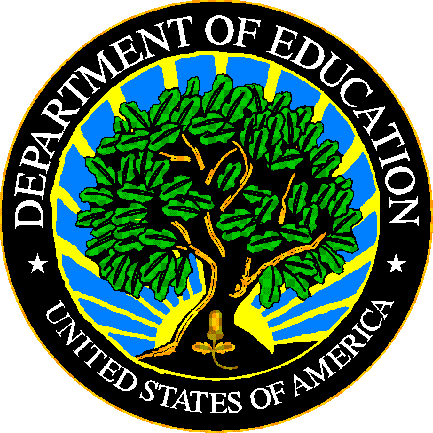 The Department of Education's mission is to promote student achievement and preparation for global competitiveness by fostering educational excellence and ensuring equal access.www.ed.govFS170 - LEA Subgrant Status File SpecificationsSY 2022-23Title:FS170 - LEA Subgrant Status File SpecificationsSecurity Level:Unclassified – For Official Use OnlyVersion NumberDateSummary of Change 1.0 – 18.0Versions 1.0 through 18.0 are used to build files for school years prior to SY 2022-23.19.0January 2023Updated for SY 2022-23:Replaced references to ESS with EDPassTable 4.2-1: revised the definition for category “McKinney-Vento Subgrant Recipient Flag”Tables 4.1-1 and 4.2-1: Type changed from Number to IntegerSEALEASchoolReporting PeriodSchool Year - Any 12-month periodEducation units includedLEAs that were operational at any time during the school yearEducation units not reportedLEAs that were closed, inactive, or future for the entire school year.  Type of countZero countsZero exceptions or Not applicableMissingEvery LEA that was operational at any time during the school year should have a permitted value of either “Yes” or “No”. “Missing” is not an optional permitted value.Related metadata surveyPermitted Value AbbreviationPermitted Value DescriptionCommentsMVSUBGYESYesLEA is a McKinney-Vento subgrant recipientMVSUBGNONoLEA is NOT a McKinney-Vento subgrant recipientWhereMeansLimit in charactersssUSPS State Abbreviation2levAbbreviation for level:LEA for a Local Education Agency level3filenameSUBGRANTS9vvvvvvvAlphanumeric string designated by the SEA to uniquely identify the individual submission (e.g., ver0001, v010803)7.extExtension identifying the file format:.txt – fixed .csv – comma delimited.tab – tab delimited4Data Element NameStart PositionLengthTypePopDefinition / CommentsPermitted ValuesAbbreviationsFile Type150StringMIdentifies the type of file being submittedLEA SUBGRANT STATUSTotal Records in File5110IntegerRevised!MThe total number of data records contained in the file.  The header record is NOT included in this count.File Name 6125StringMThe file name including extension, the same as the external file name.   See section 3.0File Identifier8632StringMAny combination of standard characters to further identify the file as specified by the SEA (e.g., a date, person’s name, and version number).File Reporting Period1189StringMThe school year for which data are being reported. The required format is "CCYY–CCYY" or "CCYY CCYY", where either a hyphen or a space separates the beginning and ending years. 2022-2023OR2022 2023Filler127162StringMLeave filler field blank.Carriage Return / Line Feed (CRLF)2891MFormatFile Type,Total Records in File,File Name,File Identifier,File Reporting Period,Filler,Carriage Return / Line Feed (CRLF)ExampleLEA SUBGRANT STATUS,15,euleaSUBGRANTSv000001.csv,characters to identify file,2022-2023,¶Data Element NameStart PositionLengthTypePopDefinition / CommentsPermitted ValuesAbbreviationsFile Record Number110IntegerRevised!MA sequential number assigned by the State that is unique to each row entry within the file.DG559
State Code112StringMThe two-digit American National Standards Institute (ANSI) for the state, District of Columbia, and the outlying areas and freely associated areas of the United States.For a list of valid State Codes, refer to the EDFacts Workbook.DG570
State Agency Number132StringMA number used to uniquely identify state agencies.  This ID cannot be updated through this file.  01 – State Education AgencyDG4
LEA Identifier (State)1514StringMThe identifier assigned to a local education agency (LEA) by the state education agency (SEA).  Also known as State LEA Identification Number (ID).  This data element cannot be updated through this file.Filler2920StringMLeave filler field blank.McKinney-Vento Subgrant Recipient Flag4920StringMThe statuses describing LEA subgrants for McKinney-Vento.Revised!MVSUBGYES – YesMVSUBGNO – NoFiller6920StringMLeave filler field blank.Explanation89200StringOText field for state use.Carriage Return / Line Feed (CRLF)2891MFormatFile Record Number,State Code,State Agency Number,LEA Identifier (State),Filler,McKinney-Vento subgrant recipient flag,Filler,Explanation,Carriage Return / Line Feed (CRLF)Example8,80,01,PSC77,,MVSUBGYES,,¶